Primary 5 - 7Last week of term activitiesCreate a P5, P6 or P7  jigsaw puzzle showing things you have done this year on each piece of the puzzle. If you can, print a template from the below link. If you don’t have printing facilities, draw your own template and fill it in.http://excelshe.com/education-templates/puzzle-piece/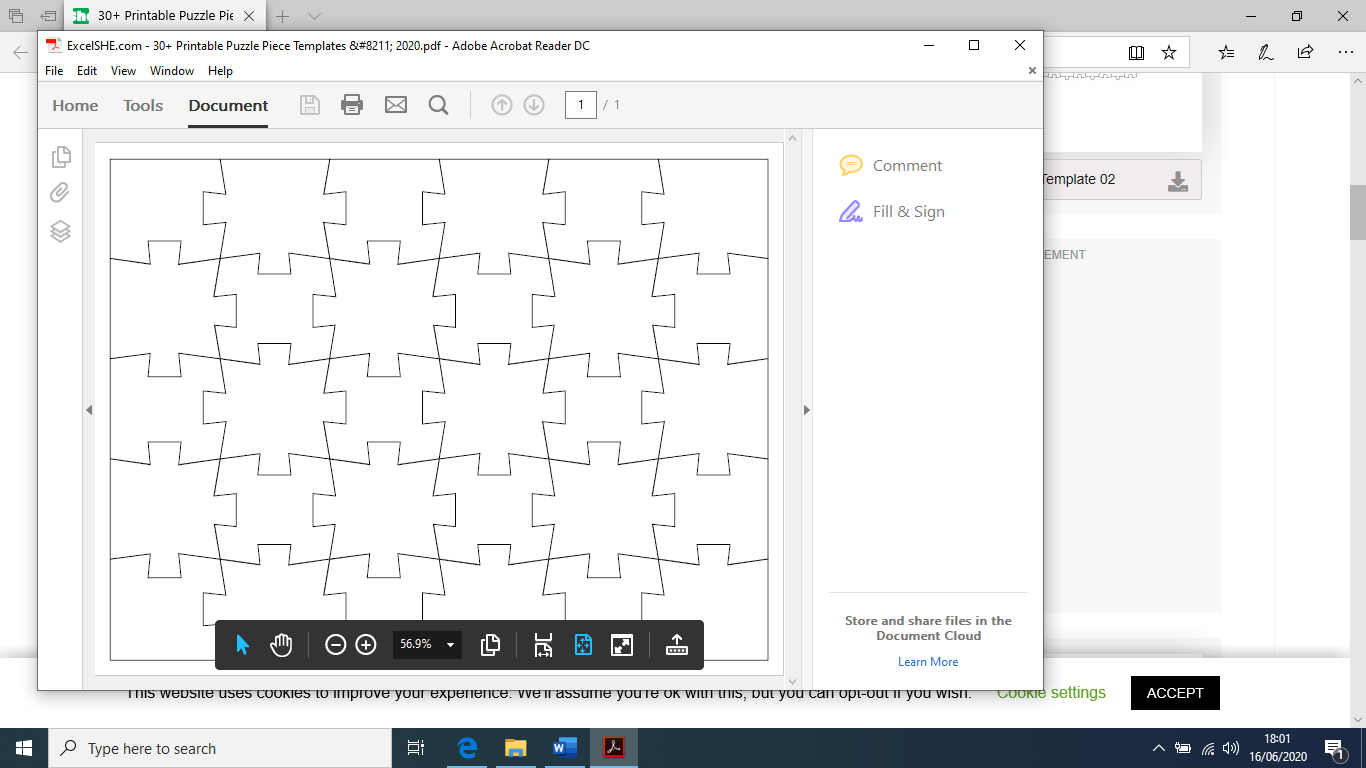 Zentangle your hand!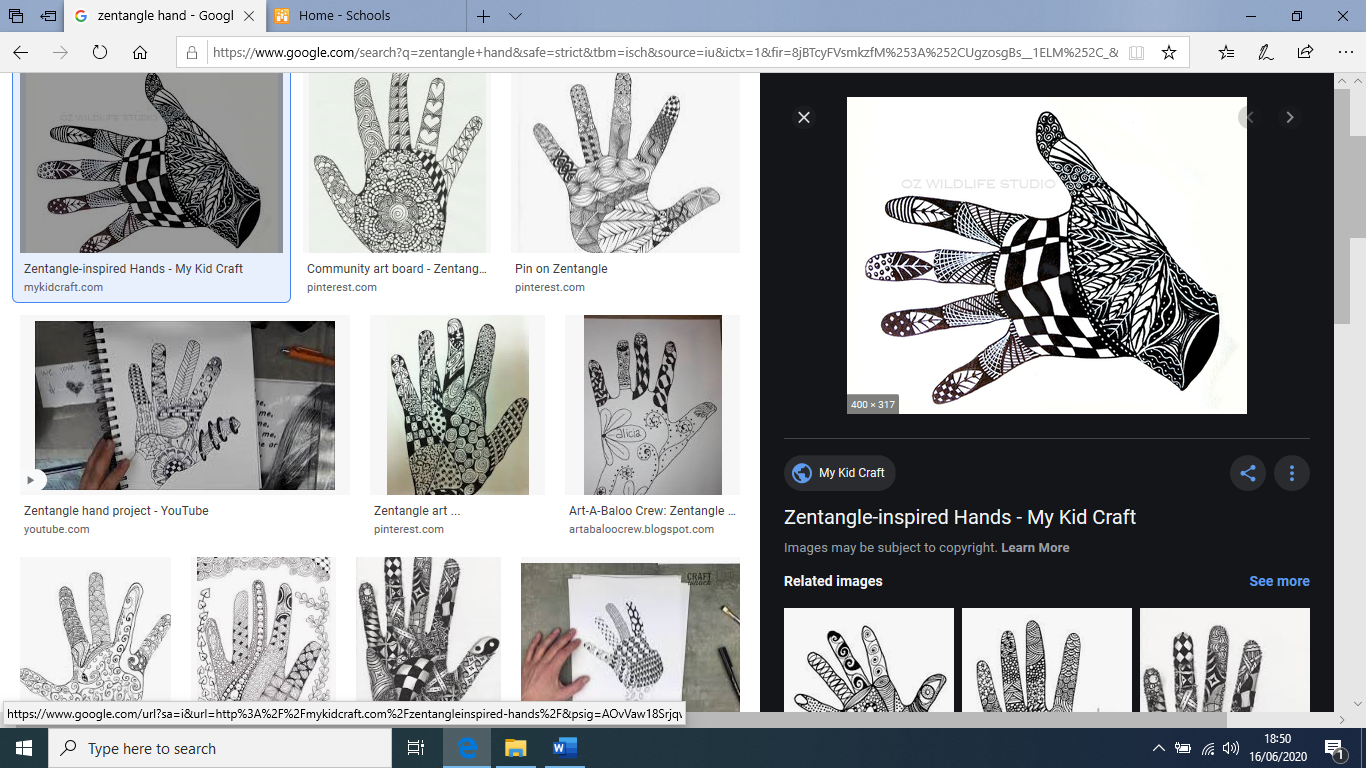 Draw a self portrait for your new teacher. Put 10 words that describe you around it.Think about the following reflection questionsWhat is something you did this year that you think you will remember for the rest of your life?What is something you accomplished this year that you are proud of?What was the nicest thing someone in your class did for you this year?What was the most challenging part of this year for you?Where is your favourite place in our classroom (or school) and why?If you could change one thing that happened this year, what would it be?What are three things you did this year to help your classmates?What are the three most important things you learned this year?What is something that was hard for you at the start of this year, but is easy now?In what area do you feel you have made your biggest improvements?What is your favourite part of the day in our class and why?What is something you taught your teacher or classmates this year?Of the books you read this year, which was your favourite and why?What was the best piece of writing you did this year and why do you think it was your best?What person at our school has made the biggest impact in your life this year and why?What is something the teacher could have done to make this year better?What are the six adjectives that best describe your school year?Times Tables In the holidays if you get time try the following games to keep you going: www.mathplayground.com http://topmarks.co.ukwww.solvemoji.comFinallyYou are all so special to your teachers and everyone in our classes are different and unique. We all have different skills and talents. Design a certificate for yourself and think about which award you would give yourself. Is it for effort in a particular area, for teamwork, for being creative? You choose.Stay safe and have a great summer holiday!